（別添）四国経済産業局総務課　宛（FAX:087-811-8549）参加申し込み〆切：平成２８年３月２８日（月）地方の中核となる中堅・中小企業の支援パッケージ四国説明会　参加申込書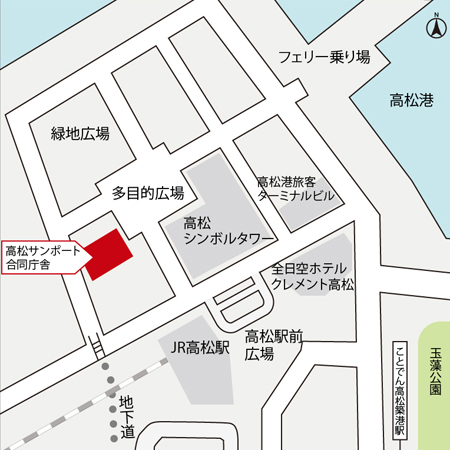 ふりがなご所属お電話番号お名前ご所属お電話番号